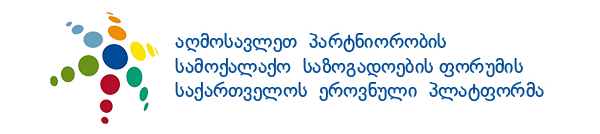 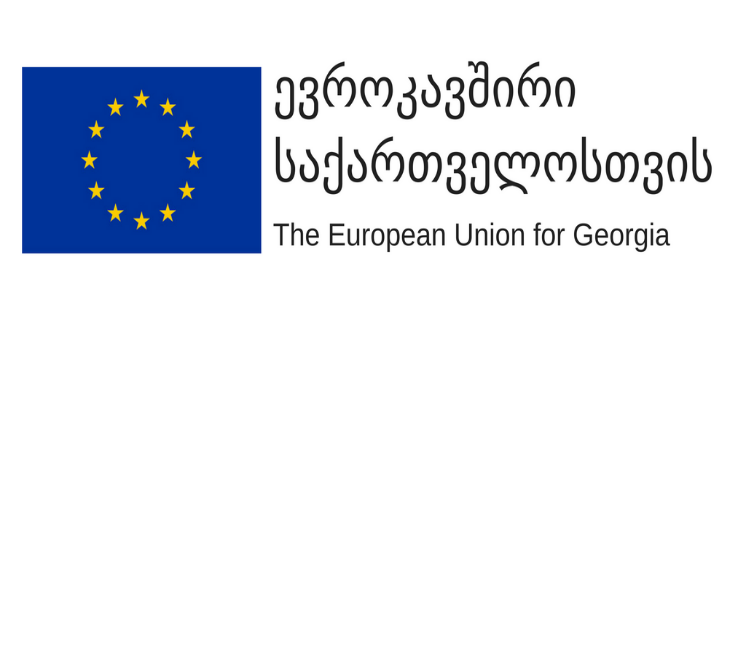 საკოორდინაციო საბჭოს შეხვედრათარიღი: 30 მარტი, 2018 წელიდრო: 16:00 -18:00შეხვედრის ადგილი: სასტუმრო „ციტადინი“შეხვედრას ესწრებოდნენ:ნათია კუპრაშვილი - ჟურნალისტიკის რესურს ცენტრილაშა ტუღუში - ევროპული ინიციატივა - ლიბერალური აკადემია თბილისიმანანა ბიწაძე-მიქელაძე - თავისუფალი არჩევანიეკა გეგეშიძე - ჯუნიორ ეჩივმენტი საქართვეელონინო ელიზბარაშვილი - ასოციაცია „ქალი და ბიზნესი“ნანა ფიროსმანაშვილი - ფერმერთაუფლებების დაცვის ასოციაციამანანა დევიძე  - ფონდი კავკასიის ეკოლოგიანუკრი ყველაშვილი - ახალგაზრდული ალტერნატივარაისა ლიპარტელიანი - საქართველოს პროფესიული კავშირების გაერთიანებანუგზარ კოხრეიძე - სამეცნიერო-ინტელექტუალური კლუბი „თაობათა დიალოგი“განსახილველი საკითხები:შეხვედრის გახსნა და დღის წესრიგის გაცნობა ნათია კუპრაშვილი - საქართველოს ეროვნული პლატფორმის თავმჯდომარეეროვნული პლატფორმის განახლებული წესდება რაისა ლიპარტელიანი - საქართველოს ეროვნული პლატფორმის თავმჯდომარის მოადგილე2018 წლის ასოცირების გეგმა და ეროვნული პლატფორმის სამუშაო გეგმის შემოშავება - დავალება ჯგუფებში  ნათია კუპრაშვილი - საქართველოს ეროვნული პლატფორმის თავმჯდომარექვეჯგუფების ფორმირებისა და მუშაობის საკითხები - 2018 წლის ამოცანებისა და  20-20 გეგმის თანხვედრით ლაშა ტუღუში - სამოქალაქო საზოგადოების ფორუმის საქართველოს ეროვნული კოორდინატორიაღმოსავლეთ პარნიორობის სამოქალაქო საზოგადოების ფორუმსა და საქართველოს ეროვნულ პლატფორმას შორის მუშაობის გაღრმავების მექანიზმები ალექსანდრა კალატოზიშვილი - სამოქალაქო საზოგადოების ფორუმის მმართველი კომიტეტის თანათავმჯდომარეეროვნული პლატფორმის ხილვადობის გაზრდის მექანიზმებზე მსჯელობა ნათია კუპრაშვილი - საქართველოს ეროვნული პლატფორმის თავმჯდომარეწევრობის მსურველთა განაცხადის განხილვა სხვა საკითხებისაკოორდინაციო საბჭოს შეხვედრა გახსნა საბჭოს თავმჯდომარემ, ქალბატონმა ნათია კუპრაშვილმა. მან საკოორდინაციო საბჭოს წევრებს  მადლობა გადაუხადა გამოცხადებული ნდობისთვის, გააცნო შეხვედრის დღის წესრიგი და განსახილველი საკითხები.პირველ საკითხად საბჭოს წევრებმა ისაუბრეს იმ ცვლილებებზე, რომლებიც განხორციელდა პლატფორმის წესდებაში და რომელთა კენჭისყრაც მოხდა საერთო კრებაზე, რა დროსაც  წესდების დოკუმენტში შევიდა ცვლილებები. აღნიშნული დოკუმენტი თავიდან გადაიხედა საერთო კრების შემდეგ, იმ მოთხოვნების გათვალისწინებით, რომლებიც საერთო კრებაზე იქნა დასმული. ქალბატონმა რაისა ლიპარტელიანმა დეტალურად გააცნო საკოორდინაციო საბჭოს წევრებს პლატფორმის წევრი ორგანიზაციების მიერ ინიცირებული და საერთო კრებაზე განხილული წესდებაში შეტანილი საბოლოო ცვლილებები და საკოორდინაციო საბჭომ ერთხმად დაამტკიცა საქართველოს ეროვნული პლატფორმის წესდების ახალი  დოკუმენტი.მეორე საკითხად პლატფორმის ახალ თავმჯდომარეს წესდების შესაბამისად უნდა შეერჩია ორი მოადგილე. დასახელდა ორი კანდიდატი, რომლებიც ხმათა უმრავლესობით აირჩიეს საბჭოს წევრებმა. თავმჯდომარის მოადგილეებად არჩეულ იქნენ რაისა ლიპარტელიანი, საქართველოს პროფესიული კავშირების გაერთიანება და ლაშა ტუღუში, ლიბერალური აკადემია თბილისი. პლატფორმის თავმჯდომარემ მოუწოდა ჯგუფის კოორდინატორებს, რომ სამუშაო ჯგუფებში წარმოდგენილი ორგანიზაციების მხრიდან მოხდეს ასოცირების შეთანხმების დღის წესრიგის გადახედვა, მათი მოსაზრებების მობილიზება და ისეთი აქტივობების დაგეგმვა, რომელიც სამოქმედო გეგმასთან იქნება პირდაპირ კავშირში.საქართველოს ეროვნულმა კოორდინატორმა, ლაშა ტუღუშმა ისაუბრა „აღმოსავლეთ პარტნიორობის 20 შედეგი 2020 წლისათვის“ დოკუმენტზე და მის მნიშვნელობაზე აღმოსავლეთ პარტნიორობის წევრი 6 სახელმწიფოსთვის. მან აღნიშნა, რომ ეს დოკუმენტი ისევე, როგორც ასოცირების შეთანხმება წევრობის გზაზე მნიშვნელოვანი ინსტრუმენტებია და შესაბამისად უნდა იყოს გამოყენებული. პლატფორმის საქმიანობაც და სამოქმედო გეგმაც უნდა იყოს შესაბამისობაში ამ დოკუმენტებთან, რომლებმაც უნდა მიგვიყვანოს საბოლოო შედეგამდე. პირველი ჯგუფის კოორდინატორმა წამოაყენა ინიციატივა აღნიშნული დოკუმენტის 20 ხელშესახები შედეგის შესაბამისად თემატური სამუშაო ჯგუფების ფარგლებში შეიქმნას ქვეჯგუფები. მან განაცხადა რომ ქვეჯგუფების მუშაობა უფრო ეფექტურს,  მნიშვნელოვანს და აქტიურს გახდის პლატფორმის საქმიანობას. აღმოსავლეთ პარტნიორობის სამოქალაქო საზოგადოების ფორუმის წლიური სამოქმედო გეგმის უმნიშვნელოვანესი ნაწილია ქვეჯგუფების ფორმირების ეტაპი. შესაბამისად ქვეჯგუფების ჩამოყალიბების დროს ყველა ქვეჯგუფმა უნდა წარმოადგინოს სამოქმედო გეგმა. საკოორდინაციო საბჭომ იმსჯელა აღნიშნულ საკითხზე და მიიღო გადაწყვეტილება მოხდეს ქვეჯგუფების ჩამოყალიბება 2020 - ის პრიორიტეტების შესაბამისად. საკოორდინაციო საბჭოს წევრმა, მეოთხე ჯგუფის კოორდინატორმა, ნუკრი ყველაშვილმა განაცხადა, რომ მნიშვნელოვანია სამოქალაქო საზოგადოების ფორუმს გადაეგზავნოს განახლებული ინფორმაცია საქართველოს ეროვნული პლატფორმის საქმიანობისა და მიზნების შესახებ, ასევე  აღნიშნული ინფორმაცია აისახოს სამოქალაქო საზოგადოების ფორუმის ვებ გვერდზე. საკოორდინაციო საბჭომ მხარი დაუჭირა აღნიშნულ წინადადებას. პირველი ჯგუფის კოორდინატორმა, მანანა ბიწაძე-მიქელაძემ ისაუბრა ისეთ მნიშვნელოვან საკითზე, როგორიცაა საქართველოში აკრედიტირებული დიპლომატიური კორპუსის წარმომადგენლებთან პლატფორმის მთავარი მმართველო ორგანოს, საკოორდინაციო საბჭოს წევრთა  ახალი შემადგენლობისა და მათი საკონტაქტო ინფორმაციის გაზიარება, რათა მოხდეს მათი ინფორმირება და შესაბამისად  დიპლომატიურმა კორპუსმა თავის მხრივ უზრუნველყოს საბჭოს წევრების დასწრება საელჩოების მიერ დაგეგმილ მნიშვნელოვან ღონისძიებებზე. აღნიშნული საკითხის მოგვარება და საელჩოებისთვის ინფორმაციის მომზადება და გადაგზავნა დაევალა საქართველოს ეროვნული პლატფორმის სამდივნოს.საქართველოს ეროვნულმა კოორდინატორმა, ბატონმა ლაშა ტუღუშმა ისაუბრა ჟენევის მოლაპარაკებებში პლატფორმის ჩართულობის ფორმატის შექმნაზე. მნიშვნელოვანია ყველა მოლაპარაკების შემდეგ მოხდეს შეხვედრა შერიგებისა და სამოქალაქო თანასწორობის საკითხებში სახელმწიფო მინისტრთან, რომელიც პლატფორმას მიაწვდის ინფორმაციას მოლაპარაკების მიმდინარეობის შესახებ და ასევე მოისმენს ეროვნული პლატფორმის წევრი ორგანიზაციების მოსაზრებებს და შეხედულებებს კონკრეტულ საკითხებთან დაკავშირებით. ასევე ძალიან მნიშვნელოვანია რომ ამ შეხვედრებს ჰქონდეს სისტემატიური ხასიათი.  ეროვნული პლატფორმის თავმჯდომარემ, ნათია კუპრაშვილმა შემდეგ საკითხად ისაუბრა პლატფორმის ხილვადობის გაზრდის მექანიზმებზე. მან დეტალურად ისაუბრა სამინისტროებთან და თვითმმართველ ერთეულებთან ურთიერთობის გაუმჯობესების საკითხებზე და იმ კონკრეტულ მიმართულებებზე, რომლებზეც უნდა მოხდეს ყურადღების გამახვილება. პლატფორმის თავმჯდომარემ ყურადღება გაამახვილა ახალი მემორანდუმების გაფორმებასა და ურთიერთობების ჩამოყალიბების საკითხზე, ასევე ისაუბრა მედიასთან კომუნიკაციის გაძლიერებაზე და აუცილებელ აქტივობად განისაზღვრა მედია სივრცის გამოყენება. ამ თემაზე მომავალში პლატფორმის სხვა წევრებთან, რომლებსაც აქვთ ამ მიმართულებით მუშაობის გამოცდილება, მოხდება აქტიური კომუნიკაცია, რათა მიღწეულ იქნას კონკრეტული შედეგები. შეხვედრის დასასრულს მოხდა პლატფორმაში გაწევრიანების მსურველი ორგანიზაციის განაცხადის განხილვა. საკოორდინაციო საბჭოს წევრებმა იმსჯელეს და დადებითად გადაწყვიტეს ორგანიზაციის „ბავშვი, ოჯახი, საზოგადოება“-ს გაწევრიანების საკითხი. ორსაათიანი მსჯელობის შემდეგ შეხვედრა დასრულდა. შეხვედრის მდივანი: ქეთევან ჭურაძე 